Research Article Title: Air pollution and individuals’ mental well-being in the adult population in United Kingdom: A spatial-temporal longitudinal study and the moderating effect of ethnicitySupporting Information (S1): Additional analysis and sensitivity check-ups Table 1: The association of individuals’ reported mental wellbeing with the socio-demographic and lifestyle covariates (N=349,748 surveys from 60,146 individuals)**P-value <0.01; *P-value<0.05;GHQ0-36a : GHQ scale composed of 12 questions, each scored using a Likert format: 0-1-2-3 and summed up by adding all the items generating a scale ranging from 0 to 36; the 0-36 scale is dichotomised using a cut-off score of 12 based on relevant literature into good mental well-being (score<12) and poor mental well-being (score ≥ 12);GHQ0-12b : GHQ scale composed of 12 questions, each scored using a simple binary format: 0-0-1-1 and summed up by adding all the items generating a scale ranging from 0 to 12; the 0-12 scale is dichotomised using two cut-off scores of 2 and 4 based on relevant literature into good mental well-being (score<2 or score<4) and poor mental well-being (score ≥ 2 or score ≥ 4);Table 2: The association of individuals’ mental well-being with each of NO2, SO2, PM10, and PM2.5 air pollutants linked at the LSOAs level in separate models for individuals recruited in wave 1 of the UKHLS survey (N=204,214 surveys from 31,258 individuals)**P-value <0.01; *P-value<0.05; ORs and 95%CIs are expressed in terms of 10 µg/m3 increase in the air pollutants.GHQ0-36a : GHQ scale composed of 12 questions, each scored using a Likert format: 0-1-2-3 and summed up by adding all the items generating a scale ranging from 0 to 36; the 0-36 scale is dichotomised using a cut-off score of 12 based on relevant literature into good mental well-being (score<12) and poor mental well-being (score ≥ 12); GHQ0-12b : GHQ scale composed of 12 questions, each scored using a simple binary format: 0-0-1-1 and summed up by adding all the items generating a scale ranging from 0 to 12; the 0-12 scale is dichotomised using two cut-off scores of 2 and 4 based on relevant literature into good mental well-being (score<2 or score<4) and poor mental well-being (score ≥ 2 or score ≥ 4);Model 1 is adjusted for age, gender and year dummies (2009-2019); Model 2 is adjusted for age, gender, ethnicity, country of birth, marital status, education, occupation, perceived financial situation, smoking status and year dummies (2009-2019).Table 3: The association of individuals’ mental well-being with each of NO2, SO2, PM10, and PM2.5 air pollutants linked at the local authority level in separate models for individuals recruited in wave 1 of the UKHLS survey (N=204,214 surveys from 31,258 individuals)**P-value <0.01; *P-value<0.05; ORs and 95%CIs are expressed in terms of 10 µg/m3 increase in the air pollutants.GHQ0-36a : GHQ scale composed of 12 questions, each scored using a Likert format: 0-1-2-3 and summed up by adding all the items generating a scale ranging from 0 to 36; the 0-36 scale is dichotomised using a cut-off score of 12 based on relevant literature into good mental well-being (score<12) and poor mental well-being (score ≥ 12); GHQ0-12b : GHQ scale composed of 12 questions, each scored using a simple binary format: 0-0-1-1 and summed up by adding all the items generating a scale ranging from 0 to 12; the 0-12 scale is dichotomised using two cut-off scores of 2 and 4 based on relevant literature into good mental well-being (score<2 or score<4) and poor mental well-being (score ≥ 2 or score ≥ 4);Model 1 is adjusted for age, gender and year dummies (2009-2019); Model 2 is adjusted for age, gender, ethnicity, country of birth, marital status, education, occupation, perceived financial situation, smoking status and year dummies (2009-2019).Fig 1: The overall effect of air pollution linked at the LSOAs level on individuals’ reported mental wellbeing by ethnicity and country of birth for individuals recruited in wave 1 of the UKHLS survey (N=204,214 surveys from 31,258 individuals)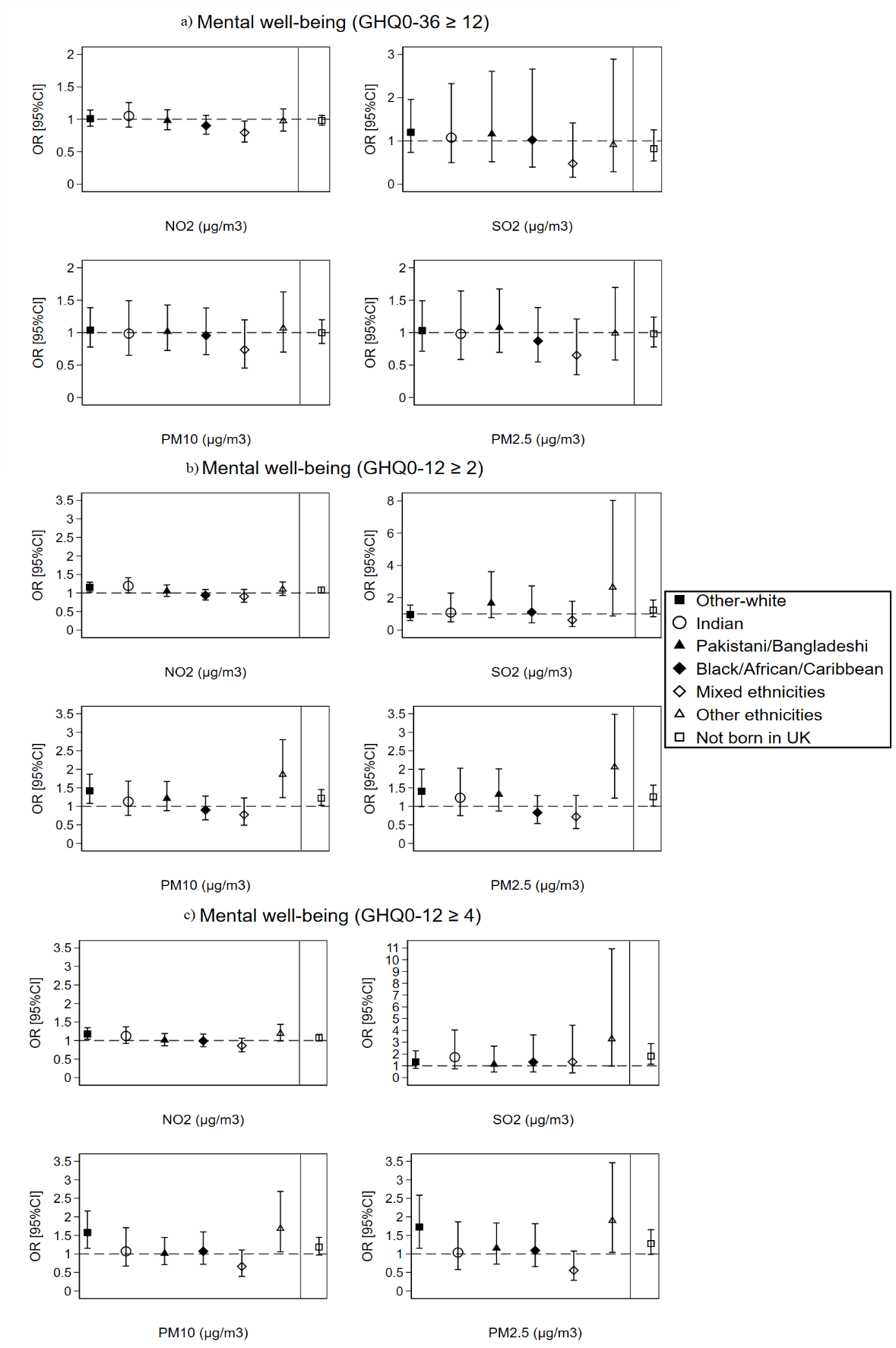 The dashed line is placed at OR=1 as a cut-off for statistically insignificant results; The solid line separates between the air pollution-ethnicity interaction models and the air pollution-country of birth interaction models; Air pollution-ethnicity interaction models are adjusted for country of birth, age, gender, marital status, education, occupation, subjective financial situation, smoking status, and year dummies (2009 to 2019); Air pollution-country of birth interaction models are adjusted for ethnicity, age, gender, marital status, education, occupation, subjective financial situation, smoking status, and year dummies (2009 to 2019).Fig 2: The overall effect of air pollution linked at the local authority level on individuals’ reported mental wellbeing by ethnicity and country of birth for individuals recruited in wave 1 of the UKHLS survey (N=204,214 surveys from 31,258 individuals)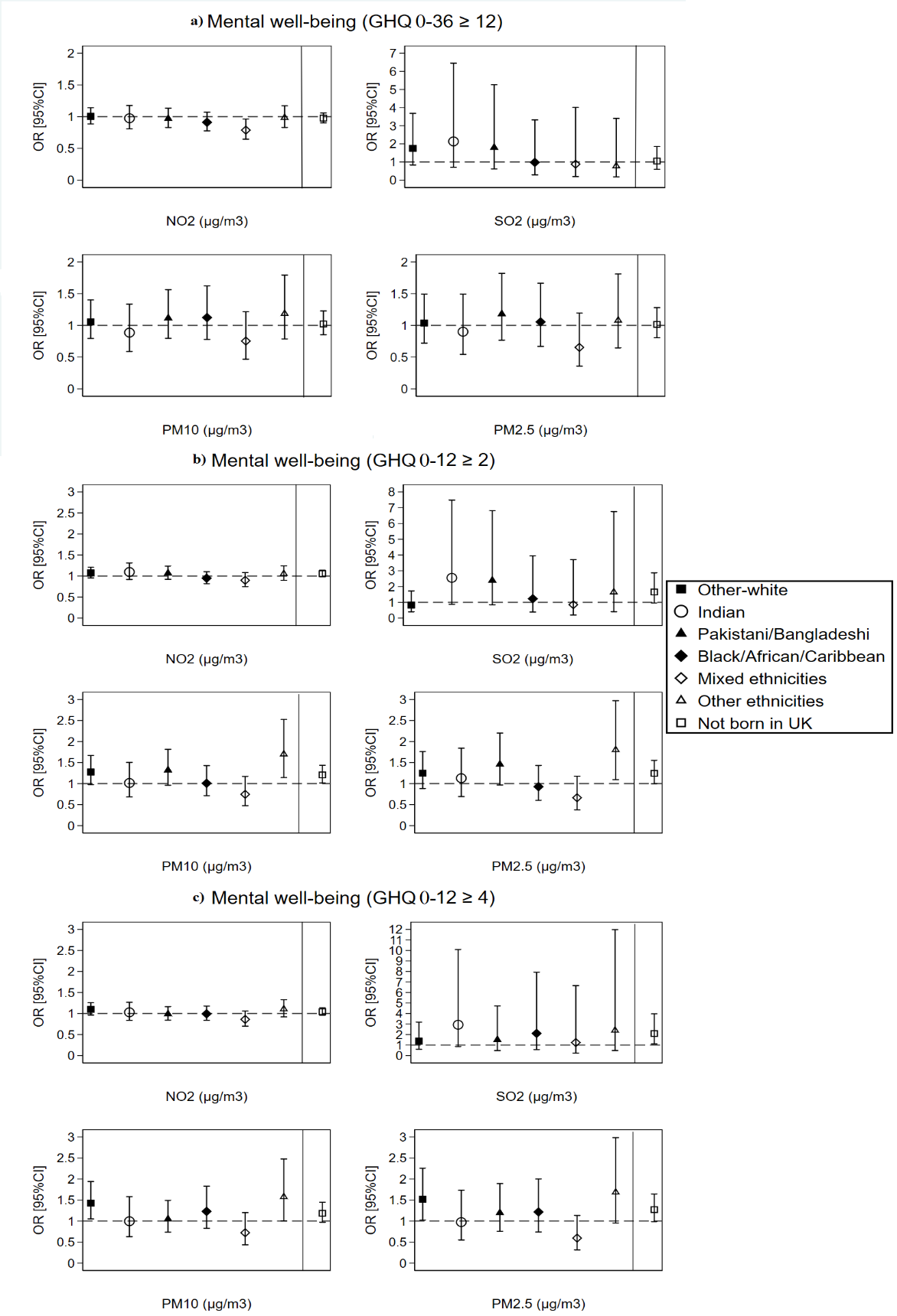 The dashed line is placed at OR=1 as a cut-off for statistically insignificant results; The solid line separates between the air pollution-ethnicity interaction models and the air pollution-country of birth interaction models; Air pollution-ethnicity interaction models are adjusted for country of birth, age, gender, marital status, education, occupation, subjective financial situation, smoking status, and year dummies (2009 to 2019); Air pollution-country of birth interaction models are adjusted for ethnicity, age, gender, marital status, education, occupation, subjective financial situation, smoking status, and year dummies (2009 to 2019).Fig 3: The between (spatial) effect of air pollution linked at the LSOAs level on individuals’ mental well-being by ethnicity and country of birth (N=349,748 surveys from 60,146 individuals)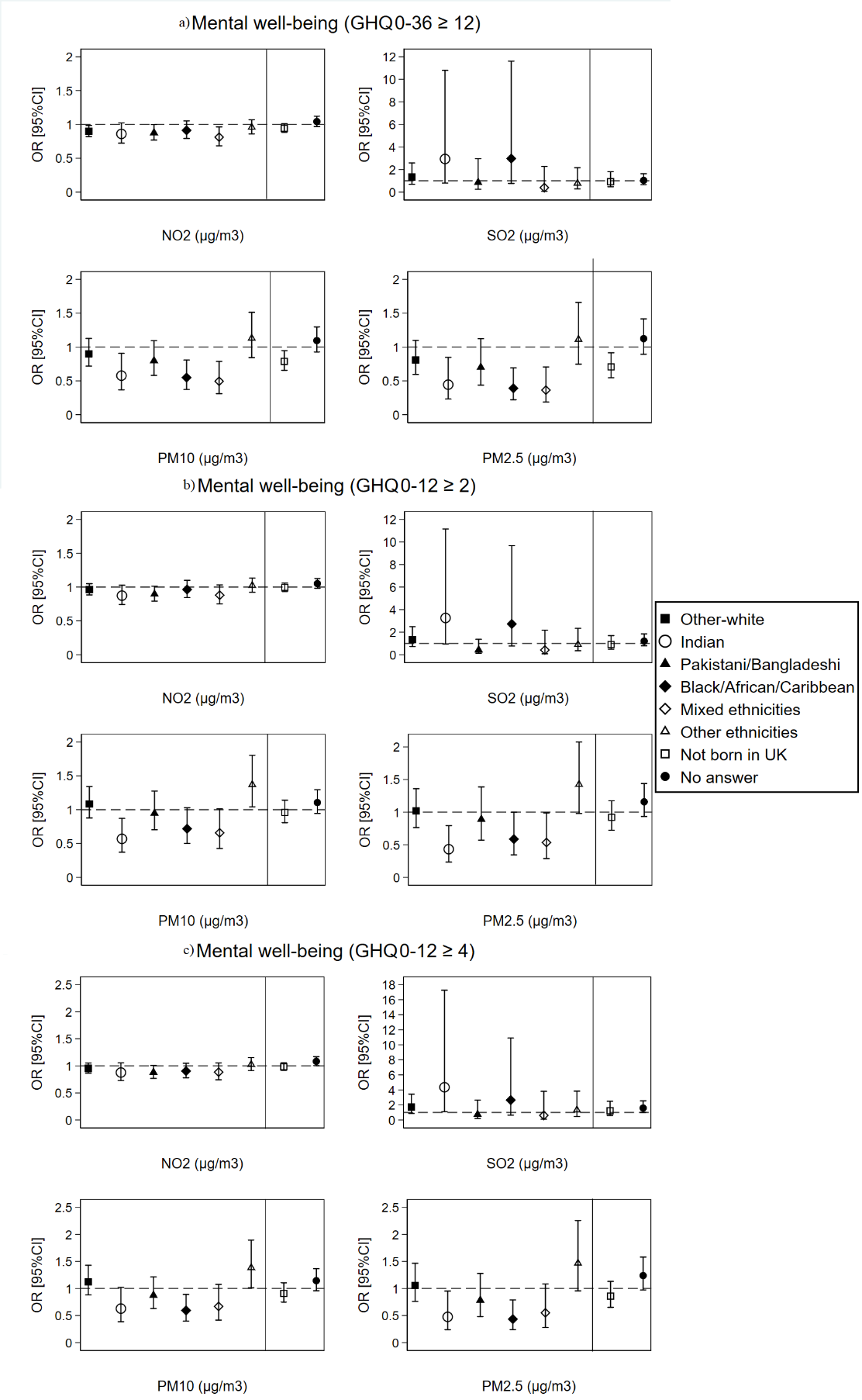 The dashed line is placed at OR=1 as a cut-off for statistically insignificant results; The solid line separates between the air pollution-ethnicity interaction models and the air pollution-country of birth interaction models; Air pollution-ethnicity interaction models are adjusted for country of birth, age, gender, marital status, education, occupation, perceived financial situation, smoking status, and year dummies (2009 to 2019); Air pollution-country of birth interaction models are adjusted for ethnicity, age, gender, marital status, education, occupation, perceived financial situation, smoking status, and year dummies (2009 to 2019).Fig 4: The within (temporal) effect of air pollution linked at the LSOAs level on individuals’ mental well-being by ethnicity and country of birth (N=349,748 surveys from 60,146 individuals)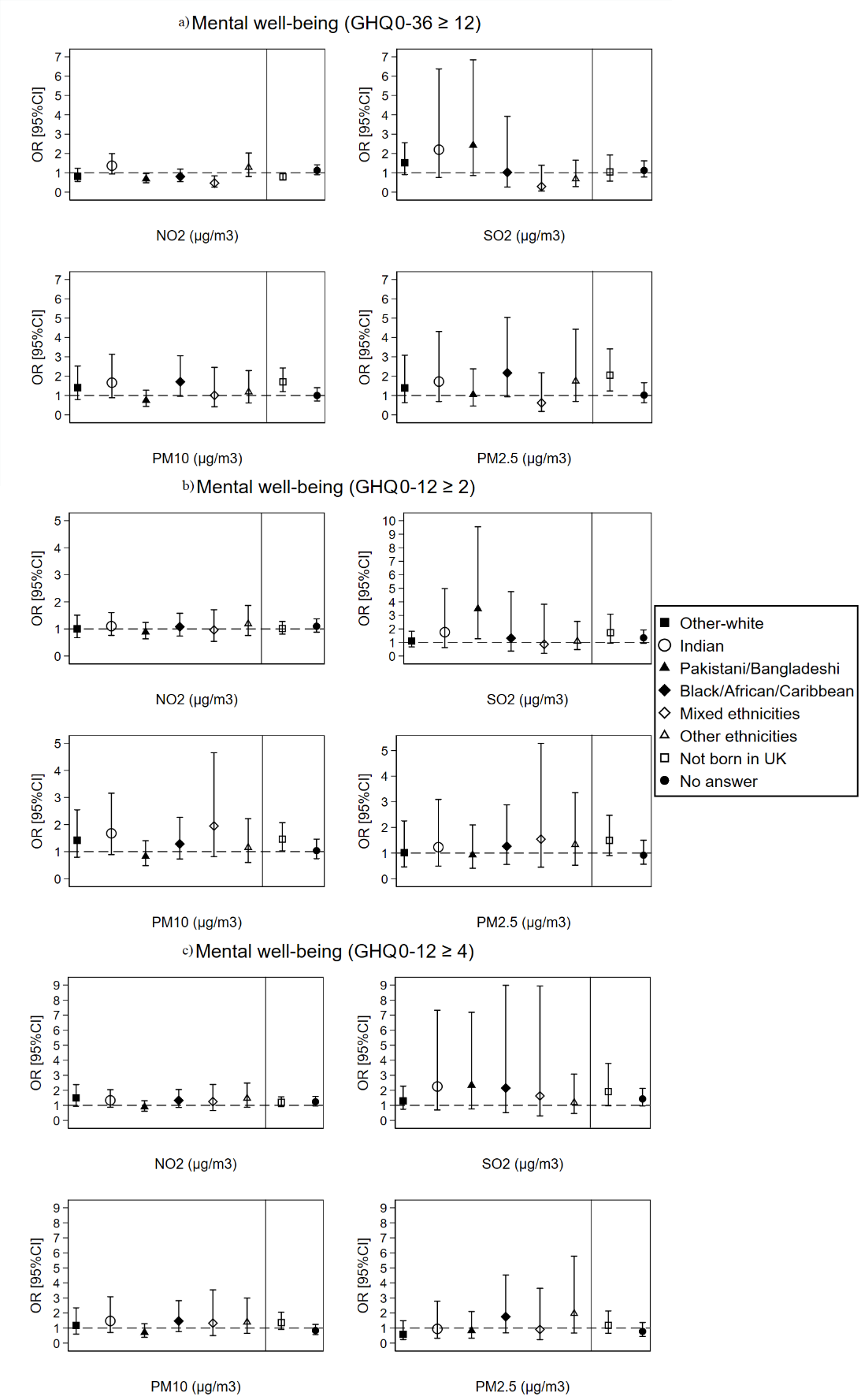 The dashed line is placed at OR=1 as a cut-off for statistically insignificant results; The solid line separates between the air pollution-ethnicity interaction models and the air pollution-country of birth interaction models; Air pollution-ethnicity interaction models are adjusted for country of birth, age, gender, marital status, education, occupation, perceived financial situation, smoking status, and year dummies (2009 to 2019); Air pollution-country of birth interaction models are adjusted for ethnicity, age, gender, marital status, education, occupation, perceived financial situation, smoking status, and year dummies (2009 to 2019).Fig 5: The between (spatial) effect of air pollution linked at the local authority level on individuals’ mental well-being by ethnicity and country of birth (N=349,748 surveys from 60,146 individuals)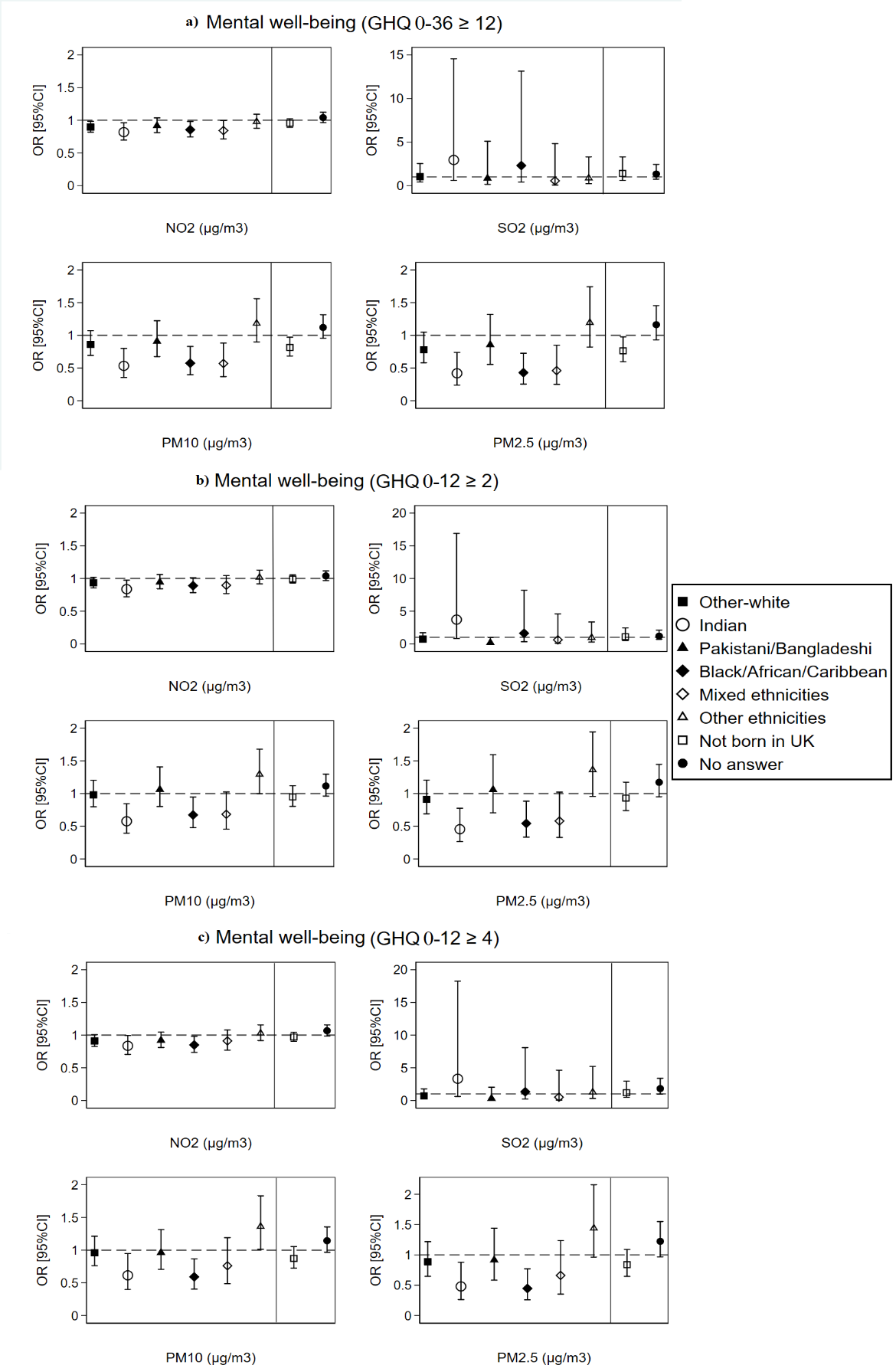 The dashed line is placed at OR=1 as a cut-off for statistically insignificant results; The solid line separates between the air pollution-ethnicity interaction models and the air pollution-country of birth interaction models; Air pollution-ethnicity interaction models are adjusted for country of birth, age, gender, marital status, education, occupation, perceived financial situation, smoking status, and year dummies (2009 to 2019); Air pollution-country of birth interaction models are adjusted for ethnicity, age, gender, marital status, education, occupation, perceived financial situation, smoking status, and year dummies (2009 to 2019).Fig 6: The within (temporal) effect of air pollution linked at the local authority level on individuals’ mental well-being by ethnicity and country of birth (N=349,748 surveys from 60,146 individuals)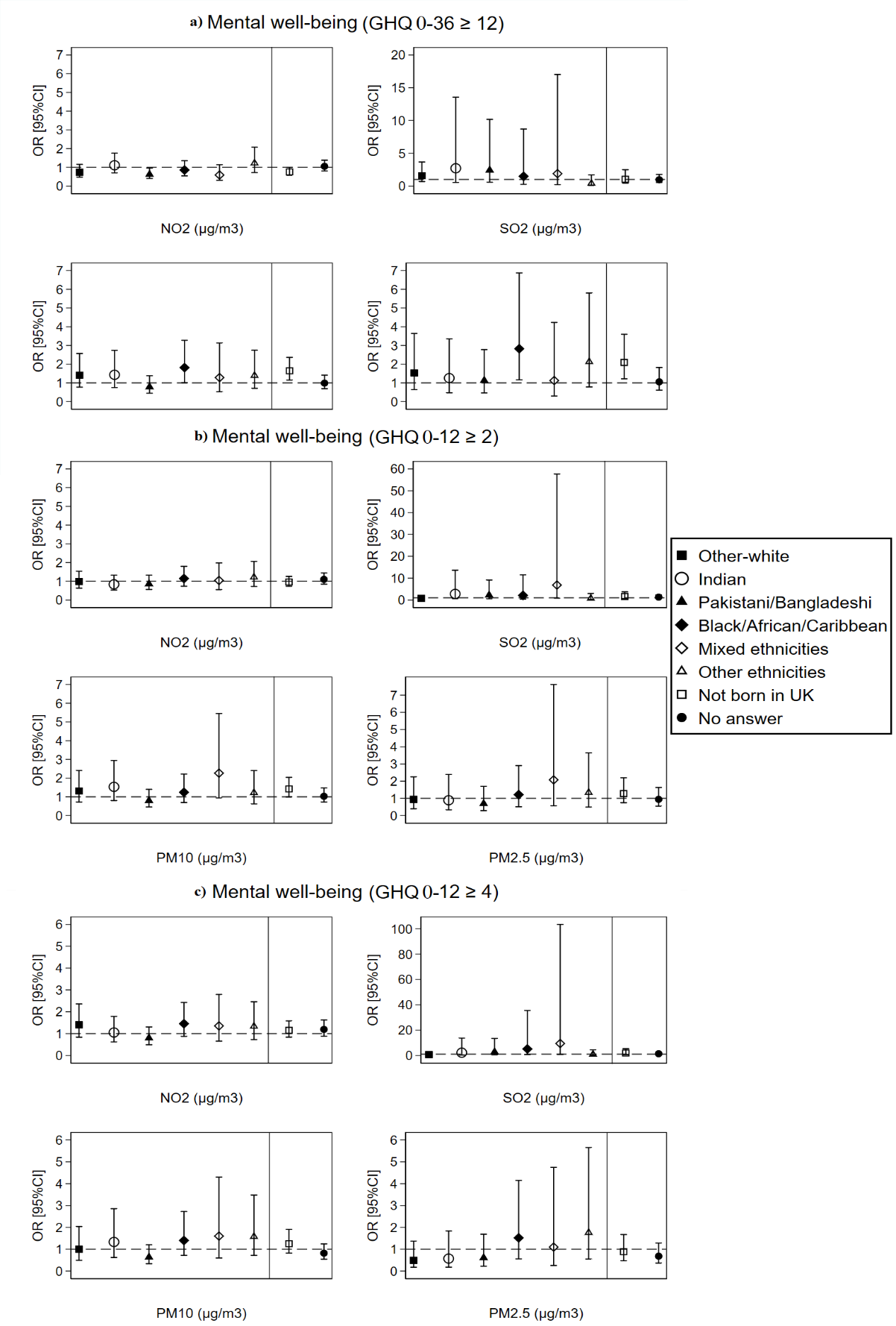 The dashed line is placed at OR=1 as a cut-off for statistically insignificant results; The solid line separates between the air pollution-ethnicity interaction models and the air pollution-country of birth interaction models; Air pollution-ethnicity interaction models are adjusted for country of birth, age, gender, marital status, education, occupation, perceived financial situation, smoking status, and year dummies (2009 to 2019); Air pollution-country of birth interaction models are adjusted for ethnicity, age, gender, marital status, education, occupation, perceived financial situation, smoking status, and year dummies (2009 to 2019).Table 4: Description of the area of residence (urban or rural) for ethnic groups and country of birth in the UKHLS survey using Chi2 test tabulation (N=349,748 surveys from 60,146 individuals)Mental well-being (GHQ0-36a ≥ 12)Mental well-being (GHQ0-12b ≥ 2)Mental well-being (GHQ0-12b ≥ 4)OR [95%CI]OR [95%CI]OR [95%CI]Ethnicity British whiteRefRefRefEthnicity Other white1.02 [0.93, 1.11]1.00 [0.92, 1.09]0.98 [0.90, 1.08]Ethnicity Indian1.06 [0.95, 1.17]0.99 [0.89, 1.09]1.02 [0.91, 1.13]Ethnicity Pakistani/Bangladeshi1.17 [1.06, 1.29]**1.09 [1.00, 1.19]1.13 [1.02, 1.25]*Ethnicity Black/African/Caribbean0.65 [0.59, 0.71]**0.86 [0.79, 0.94]**0.81 [0.73, 0.90]**Ethnicity Mixed ethnicities1.15 [1.01, 1.32]*1.21 [1.08, 1.37]**1.26 [1.10, 1.43]**Ethnicity Other ethnicities1.12 [1.01, 1.24]*1.03 [0.94, 1.14]1.00 [0.89, 1.11]Country of birthBorn in the UKRefRefRefCountry of birthNot born in the UK0.83 [0.78, 0.89]**0.91 [0.85, 0.97]**0.85 [0.79, 0.91]**Country of birthNo answer 1.01 [0.95, 1.07]0.98 [0.93, 1.04]1.04 [0.98, 1.10]Age16-18RefRefRefAge19-231.24 [1.16, 1.32]**0.99 [0.93, 1.06]1.04 [0.97, 1.12]Age24-281.45 [1.33, 1.57]**0.97 [0.90, 1.05]1.07 [0.98, 1.18]Age29-331.54 [1.41, 1.69]**0.96 [0.88, 1.04]1.07 [0.97, 1.18]Age34-381.55 [1.42, 1.70]**0.91 [0.83, 0.99]*1.07 [0.97, 1.18]Age39-431.61 [1.47, 1.77]**0.87 [0.80, 0.95]**1.10 [1.00, 1.22]Age44-481.67 [1.53, 1.83]**0.88 [0.81, 0.96]**1.17 [1.06, 1.29]**Age49-531.74 [1.59, 1.91]**0.91 [0.83, 0.99]*1.20 [1.09, 1.33]**Age54-581.53 [1.39, 1.68]**0.79 [0.73, 0.87]**1.03 [0.93, 1.14]Age59-631.10 [1.00, 1.21]0.60 [0.55, 0.66]**0.76 [0.68, 0.84]**Age64-680.71 [0.64, 0.78]**0.40 [0.36, 0.44]**0.49 [0.44, 0.54]**Age69-730.62 [0.56, 0.68]**0.38 [0.34, 0.42]**0.41 [0.36, 0.46]**Age74-780.69 [0.62, 0.77]**0.45 [0.40, 0.49]**0.46 [0.41, 0.52]**Age>780.78 [0.70, 0.88]**0.59 [0.53, 0.66]**0.56 [0.49, 0.64]**GenderMaleRefRefRefGenderFemale1.72 [1.66, 1.78]**1.62 [1.56, 1.67]**1.69 [1.62, 1.75]**EducationUniversity degreeRefRefRefEducationHigh school degree1.04 [0.99, 1.08]0.96 [0.92, 1.00]0.98 [0.93, 1.03]EducationLower educational levels1.14 [0.97, 1.34]0.98 [0.84, 1.14]0.99 [0.83, 1.18]EducationOther qualifications1.17 [1.12, 1.24]**1.08 [1.03, 1.13]**1.07 [1.02, 1.13]*EducationStill a student0.85 [0.79, 0.91]**0.90 [0.84, 0.96]**0.85 [0.78, 0.91]**Marital statusMarriedRefRefRefMarital statusLiving as a couple1.13 [1.07, 1.18]**1.17 [1.12, 1.23]**1.21 [1.15, 1.27]**Marital statusWidowed1.32 [1.23, 1.42]**1.33 [1.24, 1.42]**1.45 [1.34, 1.57]**Marital statusDivorced/separated1.48 [1.40, 1.57]**1.52 [1.44, 1.60]**1.60 [1.50, 1.69]**Marital statusSingle never married1.38 [1.31, 1.45]**1.31 [1.25, 1.38]**1.39 [1.32, 1.47]**Marital statusNo answer1.27 [1.01, 1.59]*1.30 [1.04, 1.63]*1.32 [1.03, 1.71]*OccupationManagers/Professionals/employersRefRefRefOccupationNon manual workers1.02 [0.98, 1.07]0.96 [0.91, 1.00]0.97 [0.92, 1.03]OccupationManual workers0.83 [0.79, 0.87]**0.77 [0.73, 0.81]**0.74 [0.69, 0.78]**OccupationNot applicable: Student/ retired/Not working1.64 [1.56, 1.72]**1.57 [1.50, 1.65]**1.70 [1.61, 1.80]**OccupationNo answer1.15 [1.02, 1.29]*0.97 [0.86, 1.09]1.00 [0.87, 1.15]Subjective financial situation Living comfortably/doing alright RefRefRef Subjective financial situation Living difficultly2.43 [2.37, 2.49]**2.31 [2.26, 2.37]**2.59 [2.52, 2.66]**Subjective financial situation No answer1.61 [1.25, 2.07]**1.52 [1.19, 1.94]**1.67 [1.26, 2.21]**Smoking statusNon-smokerRefRefRefSmoking statusSmoker1.31 [1.27, 1.36]**1.27 [1.22, 1.31]**1.34 [1.29, 1.40]**Smoking statusNo answer1.19 [1.12, 1.25]**1.17 [1.11, 1.24]**1.10 [1.03, 1.18]**Time dummies2009RefRefRefTime dummies20101.10 [1.05, 1.16]**0.96 [0.91, 1.01]1.00 [0.94, 1.06]Time dummies20111.02 [0.97, 1.08]0.95 [0.90, 1.00]1.02 [0.96, 1.08]Time dummies20121.00 [0.95, 1.06]0.96 [0.91, 1.01]1.04 [0.97, 1.10]Time dummies20131.08 [1.03, 1.14]**1.02 [0.97, 1.07]1.13 [1.06, 1.20]**Time dummies20141.05 [1.00, 1.11]0.98 [0.93, 1.04]1.11 [1.04, 1.18]**Time dummies20151.05 [1.00, 1.11]0.95 [0.90, 1.00]1.09 [1.02, 1.16]**Time dummies20161.21 [1.15, 1.28]**1.00 [0.95, 1.05]1.18 [1.11, 1.26]**Time dummies20171.37 [1.29, 1.44]**1.04 [0.99, 1.10]1.25 [1.17, 1.33]**Time dummies20181.43 [1.35, 1.51]**1.06 [1.00, 1.12]*1.25 [1.17, 1.33]**Time dummies20191.51 [1.41, 1.61]**1.08 [1.01, 1.15]*1.34 [1.24, 1.45]**Mental well-being (GHQ0-36a ≥ 12)Mental well-being (GHQ0-36a ≥ 12)Mental well-being (GHQ0-12b ≥ 2)Mental well-being (GHQ0-12b ≥ 2)Mental well-being (GHQ0-12b ≥ 4)Mental well-being (GHQ0-12b ≥ 4)Model 1Model 2Model 1Model 2Model 1Model 2OR [95%CI]OR [95%CI]OR [95%CI]OR [95%CI]OR [95%CI]OR [95%CI]Overall pollution effect Overall pollution effect Overall pollution effect Overall pollution effect Overall pollution effect Overall pollution effect Overall pollution effect NO2 (µg/m3)1.14 [1.10, 1.18]**1.10 [1.06, 1.14]**1.19 [1.16, 1.23]**1.12 [1.09, 1.16]**1.18 [1.14, 1.23]**1.11 [1.07, 1.15]**SO2 (µg/m3)1.48 [1.29, 1.69]**1.33 [1.16, 1.52]**1.44 [1.27, 1.65]**1.29 [1.13, 1.47]**1.51 [1.30, 1.76]**1.31 [1.12, 1.52]**PM10 (µg/m3)1.26 [1.16, 1.37]**1.24 [1.14, 1.35]**1.37 [1.27, 1.49]**1.26 [1.17, 1.37]**1.30 [1.18, 1.42]**1.21 [1.10, 1.32]**PM2.5 (µg/m3)1.39 [1.25, 1.56]**1.35 [1.21, 1.51]**1.57 [1.42, 1.75]**1.40 [1.26, 1.55]**1.46 [1.29, 1.65]**1.31 [1.16, 1.48]**Between pollution effect Between pollution effect Between pollution effect Between pollution effect Between pollution effect Between pollution effect Between pollution effect Between pollution effectNO2 (µg/m3)1.14 [1.10, 1.19]**1.11 [1.06, 1.15]**1.20 [1.16, 1.25]**1.13 [1.08, 1.17]**1.18 [1.13, 1.23]**1.10 [1.05, 1.15]**SO2 (µg/m3)4.17 [3.04, 5.70]**2.20 [1.64, 2.96]**2.76 [2.06, 3.71]**1.54 [1.17, 2.04]**3.44 [2.47, 4.81]**1.69 [1.24, 2.31]**PM10 (µg/m3)1.20 [1.10, 1.32]**1.20 [1.09, 1.31]**1.36 [1.25, 1.49]**1.25 [1.15, 1.36]**1.28 [1.16, 1.41]**1.15 [1.03, 1.27]*PM2.5 (µg/m3)1.34 [1.17, 1.52]**1.32 [1.16, 1.50]**1.60 [1.42, 1.80]**1.41 [1.25, 1.59]**1.45 [1.27, 1.67]**1.30 [1.14, 1.50]**Within pollution effect Within pollution effect Within pollution effect Within pollution effect Within pollution effect Within pollution effect Within pollution effect Within pollution effectNO2 (µg/m3)1.01 [0.89, 1.16]0.98 [0.86, 1.12]1.03 [0.90, 1.18]1.00 [0.88, 1.14]1.08 [0.92, 1.26]1.05 [0.90, 1.23]SO2 (µg/m3)0.94 [0.75, 1.17]1.01 [0.81, 1.26]0.98 [0.79, 1.23]1.09 [0.87, 1.36]0.96 [0.74, 1.24]1.09 [0.84, 1.40]PM10 (µg/m3)1.20 [0.94, 1.51]1.11 [0.88, 1.41]1.24 [0.98, 1.58]1.13 [0.90, 1.43]1.52 [1.15, 2.00]**1.39 [1.02, 1.88]PM2.5 (µg/m3)1.19 [0.90, 1.59]1.11 [0.84, 1.47]1.35 [1.02, 1.79]*1.21 [0.91, 1.61]1.54 [1.11, 2.15]*1.38 [0.99, 1.91]Mental well-being (GHQ0-36a ≥ 12)Mental well-being (GHQ0-36a ≥ 12)Mental well-being (GHQ0-12b ≥ 2)Mental well-being (GHQ0-12b ≥ 2)Mental well-being (GHQ0-12b ≥ 4)Mental well-being (GHQ0-12b ≥ 4)Model 1Model 2Model 1Model 2Model 1Model 2OR [95%CI]OR [95%CI]OR [95%CI]OR [95%CI]OR [95%CI]OR [95%CI]Overall pollution effect Overall pollution effect Overall pollution effect Overall pollution effect Overall pollution effect Overall pollution effect Overall pollution effect NO2 (µg/m3)1.13 [1.08, 1.18]**1.10 [1.06, 1.15]**1.17 [1.13, 1.22]**1.12 [1.08, 1.17]**1.15 [1.10, 1.20]**1.10 [1.05, 1.14]**SO2 (µg/m3)1.70 [1.38, 2.10]**1.57 [1.28, 1.92]**1.47 [1.19, 1.81]**1.35 [1.11, 1.65]**1.41 [1.11, 1.80]**1.28 [1.02, 1.60]*PM10 (µg/m3)1.20 [1.08, 1.33]**1.19 [1.09, 1.31]**1.26 [1.14, 1.38]**1.21 [1.11, 1.32]**1.17 [1.06, 1.31]**1.14 [1.04, 1.26]**PM2.5 (µg/m3)1.31 [1.14, 1.50]**1.30 [1.14, 1.47]**1.42 [1.25, 1.61]**1.33 [1.18, 1.50]**1.28 [1.11, 1.48]**1.22 [1.07, 1.40]**Between pollution effect Between pollution effect Between pollution effect Between pollution effect Between pollution effect Between pollution effect Between pollution effect Between pollution effectNO2 (µg/m3)1.11 [1.06, 1.17]**1.09 [1.04, 1.14]**1.18 [1.13, 1.23]**1.12 [1.07, 1.17]**1.14 [1.08, 1.20]**1.08 [1.03, 1.14]**SO2 (µg/m3)4.29 [2.68, 6.88]**2.61 [1.73, 3.96]**3.82 [2.44, 5.97]**2.30 [1.55, 3.42]**4.06 [2.50, 6.60]**2.26 [1.47, 3.47]**PM10 (µg/m3)1.13 [1.004, 1.27]*1.16 [1.05, 1.28]**1.26 [1.14, 1.40]**1.22 [1.11, 1.34]**1.17 [1.04, 1.32]**1.15 [1.03, 1.27]*PM2.5 (µg/m3)1.22 [1.03, 1.43]*1.26 [1.09, 1.45]**1.44 [1.25, 1.68]**1.36 [1.19, 1.56]**1.29 [1.09, 1.52]**1.24 [1.07, 1.44]**Within pollution effect Within pollution effect Within pollution effect Within pollution effect Within pollution effect Within pollution effect Within pollution effect Within pollution effectNO2 (µg/m3)1.11 [0.94, 1.30]1.10 [0.94, 1.30]1.09 [0.92, 1.28]1.08 [0.92, 1.27]1.08 [0.89, 1.31]1.08 [0.89, 1.30]SO2 (µg/m3)1.08 [0.76, 1.52]1.10 [0.78, 1.55]0.99 [0.70, 1.39]1.03 [0.73, 1.45]0.87 [0.58, 1.31]0.92 [0.62, 1.38]PM10 (µg/m3)1.22 [0.94, 1.58]1.18 [0.91, 1.53]1.17 [0.90, 1.52]1.12 [0.86, 1.45]1.45 [1.07, 1.96]*1.39 [1.02, 1.88]PM2.5 (µg/m3)1.14 [0.83, 1.57]1.11 [0.81, 1.53]1.22 [0.88, 1.68]1.15 [0.84, 1.59]1.34 [0.92, 1.95]1.26 [0.87, 1.82]Urban areaRural areaTotalEthnicity (Chi2 test P-value=0.000)Ethnicity (Chi2 test P-value=0.000)Ethnicity (Chi2 test P-value=0.000)Ethnicity (Chi2 test P-value=0.000)Ethnicity (Chi2 test P-value=0.000)British-whiteCount199,17779,747278,924British-white%71.4128.59100Other-whiteCount12,2945,01717,311Other-white%71.0228.98100IndianCount11,02820111,229Indian%98.211.79100Pakistani/BangladeshiCount13,2246813,292Pakistani/Bangladeshi%99.490.51100Black/African/CaribbeanCount12,62814312,771Black/African/Caribbean%98.881.12100mixed ethnicitiesCount5,4123535,765mixed ethnicities%93.886.12100other ethnicitiesCount9,1151,34110,456other ethnicities%87.1712.83100TotalCount262,87886,870349,748Total%75.1624.84100Country of birth (Chi2 test P-value=0.000)Country of birth (Chi2 test P-value=0.000)Country of birth (Chi2 test P-value=0.000)Country of birth (Chi2 test P-value=0.000)Country of birth (Chi2 test P-value=0.000)Born in the UKCount180,40961,633242,042Born in the UK%74.5425.46100Not born in the UKCount39,4523,20042,652Not born in the UK%92.507.50100No answerCount43,01722,03765,054No answer%66.1333.87100TotalCount262,87886,870349,748Total%75.1624.84100